ДОГОВОР № аренды земельного участкаДепартамент имущественных и земельных отношений Администрации городского округа город Рыбинск в лице директора Департамента Поткиной Наталии Александровны, действующего на основании Положения о Департаменте имущественных и земельных отношений администрации городского округа город Рыбинск, распоряжения Администрации городского округа город Рыбинск от 25.02.2019 № 78-к «О приеме работника на работу», именуемый в дальнейшем «Арендодатель», с одной стороны, и ________________________ действующий на основании ____________ именуемый в дальнейшем «Арендатор», с другой стороны, на основании____________________________________________________заключили настоящий договор (далее - Договор) о нижеследующем:1. ПРЕДМЕТ ДОГОВОРА1.1. Арендодатель  предоставляет, а  Арендатор принимает и использует на условиях аренды земельный участок с кадастровым номером: 76:20:020304:7, площадью 7000±29 кв.м., расположенный по адресу: Российская Федерация, Ярославская область, городской округ город Рыбинск, г. Рыбинск, ул. Рокоссовского, земельный участок 18.Категория земель - земли населенных пунктов.Разрешенное использование – магазины.Цель предоставления – магазины.Изменение цели предоставления  не допускается.Земельный участок расположен:–  в территориальной зоне ОД3 – многофункциональная зона обслуживания и общественно-деловой активности; – в санитарно-защитной зоне железной дороги.Существующие ограничения по использованию земельного участка: ограничение части земельного участка площадью 528 кв.м., предусмотренные статьями 56, 56.1 Земельного кодекса Российской Федерации, 76.20.2.2, КАРТА (ПЛАН) № б/н от 21.12.2012.		1.2. Границы участка обозначены на прилагаемом к Договору плане земельного участка, который является неотъемлемой частью Договора (приложение 1).1.3. Передача земельного участка, указанного в пункте 1.1. Договора, производится по акту приема-передачи, который подписывается Арендодателем и Арендатором не позднее 15 дней с момента подписания данного Договора. 2. АРЕНДНАЯ ПЛАТА2.1. Размер ежегодной арендной платы определяется по результатам аукциона и составляет  ____________ рублей. За второй и каждый последующий год аренды размер ежегодной арендной платы индексируется в соответствии с размером уровня инфляции, установленного в федеральном законе о федеральном бюджете на очередной финансовый год.2.2. Размер ежегодной арендной платы за первый год аренды вносится Арендатором единовременно на соответствующий счет федерального казначейства в сумме _________ рублей (_______) в течение 3 дней с момента подписания настоящего договора с учетом ранее внесенного задатка в сумме _______ рублей ().За второй и каждый последующий год в течение срока действия настоящего договора размер ежегодной арендной платы вносится Арендатором ежемесячно равными платежами  на соответствующий счет федерального казначейства до 10 числа месяца, следующего за отчетным в соответствии с расчетом платы, ежегодно направляемым Арендатору Арендодателем по адресу, указанному в настоящем договоре аренды.2.3. Арендатор производит оплату путем перечисления  на расчетный счет № 40101810700000010010, Отделение Ярославль, КБК 741 1 11 05012 04 0000 120, ОКТМО 78715000, БИК 047888001, ИНН 7610070227, КПП 761001001 УФК по Ярославской области (Департамент имущественных и земельных отношений АГОГР 04713001350).  2.4. Арендатор в платежном поручении указывает: «Арендная плата по договору аренды земельного участка от               №         .В случае нарушения п. 2.2 Договора Арендатор уплачивает пени в размере 0.15% от суммы недоимки за каждый день просрочки платежа.2.5. При досрочном расторжении Договора, за исключением случаев, указанных в п. 4.4, арендная плата Арендатору не возвращается.3. ПРАВА И ОБЯЗАННОСТИ СТОРОН3.1. Арендодатель имеет право:3.1.1. Доступа на арендуемый земельный участок с целью осуществления контроля за использованием земельного участка и за выполнением Арендатором принятых на себя обязательств по настоящему договору.3.1.2. На возмещение убытков, возникших в результате действий со стороны Арендатора.3.2. Арендодатель обязан:3.2.1. Не вмешиваться в деятельность Арендатора, если она не противоречит условиям настоящего договора и действующему законодательству.3.3 Арендатор имеет право:3.3.1. Требовать досрочного расторжения Договора, если:3.3.1.1. Земельный  участок имеет препятствующие пользованию им недостатки, которые не были оговорены Арендодателем при заключении Договора и не были заранее известны Арендатору.3.3.1.2. Участок в силу обстоятельств, возникших не по вине Арендатора, окажется в состоянии, непригодном для использования в соответствии с разрешенным использованием.3.4. Арендатор обязан:3.4.1. Не заключать договоры залога права аренды участка, договоры субаренды, внесения права аренды участка или его части в уставной капитал юридического лица, не передавать свои права и обязанности по Договору третьим лицам без письменного разрешения Арендодателя.3.4.2. В 30-дневный срок после заключения договора за счет собственных средств произвести государственную регистрацию настоящего договора аренды, а также регистрировать изменения и дополнения к договору аренды в Управлении Росреестра по Ярославской области.3.4.3. Обеспечить  использование земельного участка  и прилегающей к нему территории в соответствии с Правилами благоустройства  территории городского округа город Рыбинск, утвержденными решением муниципального Совета городского округа город Рыбинск от 31.05.2018 N 322.3.4.4. Обеспечить допуск представителям собственников линейных объектов или представителям организаций, осуществляющих эксплуатацию линейных объектов, к данным объектам в целях обеспечения их безопасности.3.4.5. При въезде на строительную площадку установить информационный щит с указанием наименования объекта, названия застройщика (заказчика), исполнителя работ (подрядчика, генподрядчика), фамилии, должности и номеров телефонов ответственного производителя работ по объекту и представителя органа госстройнадзора (в случае, когда надзор осуществляется) или местного самоуправления, курирующего строительство, сроков начала и окончания работ, схемы объекта.4. СРОК ДЕЙСТВИЯ ДОГОВОРА, ИЗМЕНЕНИЕ, РАСТОРЖЕНИЕ, ПРЕКРАЩЕНИЕ ДОГОВОРА4.1. Настоящий Договор заключен сроком на 54 месяца, с  даты заключения.4.2. Дополнения и изменения, вносимые в Договор, оформляются дополнительными соглашениями сторон.4.3. Договор может быть расторгнут в судебном порядке по требованию Арендодателя при следующих, признаваемых сторонами существенными, нарушениях условий договора:4.3.1. При использовании участка Арендатором под цели, не предусмотренные п. 1.1 Договора.4.3.2.  При невнесении арендной платы за первый год аренды или внесение ее не в полном размере.4.3.3. При невнесении ежемесячной арендной платы или внесение ее не в полном размере более двух раз подряд за второй и каждый последующие годы аренды.4.4. Договор может быть расторгнут при необходимости использования земельного участка для муниципальных нужд.4.5.   В случае расторжения договора, в соответствии с п. 4.3 Арендатор обязан самостоятельно и за свой счет освободить земельный участок от принадлежащего ему имущества и выполнить необходимые работы по рекультивации земельного участка в течение трех месяцев с даты расторжения договора.5. ДРУГИЕ УСЛОВИЯ5.1. В случае изменения адреса или иных реквизитов стороны обязаны в недельный срок уведомить об этом в письменном виде друг друга.5.2. Споры и разногласия, возникающие при заключении Договора и его исполнении, разрешаются в судебном порядке.5.3. Договор составлен в трех экземплярах, имеющих одинаковую юридическую силу: один экземпляр - в Управление Росреестра по Ярославской области, и по одному экземпляру для каждой из сторон.5.4. К Договору прилагается: план земельного участка (приложение 1)5.5. Другие условия: __________________________РЕКВИЗИТЫ СТОРОН:ПОДПИСИ СТОРОН:Приложение 1к Договору №______________от ____ ___________ ______г.План земельного участкапо адресу: Российская Федерация, Ярославская область, городской округ город Рыбинск, г. Рыбинск, ул. Рокоссовского, земельный участок 18.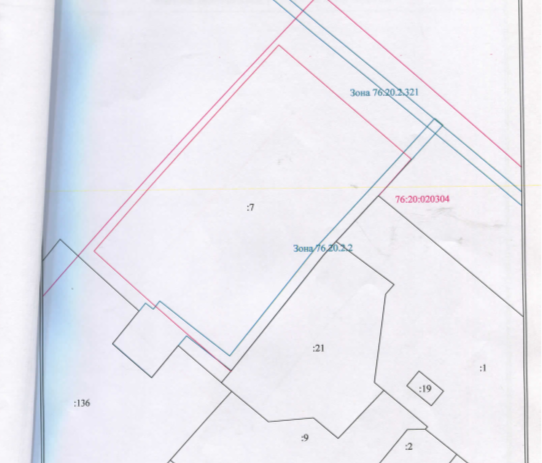 ПОДПИСИ СТОРОН:г. Рыбинск «   »______________________ АРЕНДОДАТЕЛЬАРЕНДАТОРДепартамент имущественных и земельных отношений Администрации городского округа город РыбинскАдрес: 152934, Ярославская область,г. Рыбинск, Крестовая ул., д. 77Адрес: ИННИНН паспорт дата выдачи От АрендодателяОт АрендодателяОт АрендатораОт Арендатора________________(Н.А. Поткина)________________(               )"_____" ____________________ 2020 г."_____" ____________________ 2020 г."_____"  __________________ 2020 г."_____"  __________________ 2020 г.От АрендодателяОт АрендодателяОт АрендатораОт Арендатора________________( Н.А. Поткина)________________"_____" __________________ 2020 г."_____" __________________ 2020 г."_____"___________________ 2020 г."_____"___________________ 2020 г.